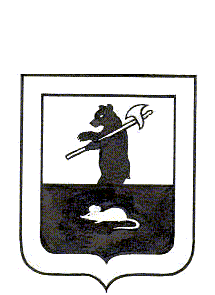 АДМИНИСТРАЦИЯ ГОРОДСКОГО ПОСЕЛЕНИЯ МЫШКИНПОСТАНОВЛЕНИЕг. Мышкин16.01.2018                                                                     № 8О внесении изменений в постановление Администрациигородского поселения Мышкин от 21.03.2017 № 66«Об утверждении муниципальной программы «Поддержка молодых семей городского поселения Мышкин в приобретении (строительстве) жилья на 2017-2019 годы»»В соответствии с Федеральным законом от 06.10.2003 № 131-ФЗ «Об общих принципах организации местного самоуправления в Российской Федерации», Законом Ярославской области от 11.10.2006 № 65-з «О молодежной политике», основным мероприятием «Обеспечение жильем молодых семей» государственной программы Российской Федерации «Обеспечение доступным и комфортным жильем и коммунальными услугами граждан Российской Федерации», утвержденной постановлением Правительства Российской Федерации от 30.12.2017 № 1710, задачей «Государственная поддержка молодых семей Ярославской области в приобретении (строительстве) жилья» региональной программы «Стимулирование развития жилищного строительства на территории Ярославской области» на 2011-2020 годы, утвержденной постановлением Правительства Ярославской области от 26.01.2011  № 9-п (с изменениями от 21.12.2017), постановлением Правительства Ярославской области от 17.03.2011 № 171-п «Об утверждении Положения о порядке предоставления молодым семьям социальных выплат на приобретение (строительство) жилья» (с изменениями от 13.09.2017), на основании постановления Администрации городского поселения Мышкин от 14.11.2016 № 403 «Об утверждении Положения о разработке, утверждении, реализации и оценке эффективности муниципальных программ в городском поселении Мышкин», ПОСТАНОВЛЯЕТ:1. Внести в постановление Администрации городского поселения Мышкин от 21.03.2017 № 66 «Об утверждении муниципальной программы «Поддержка молодых семей городского поселения Мышкин в приобретении (строительстве) жилья на 2017-2019 годы»» следующие изменения:1.1. В Приложении №1 к постановлению раздел I «Общая характеристика сферы реализации муниципальной программы» изложить в следующей редакции:I. Общая характеристика сферы реализации муниципальной программы          В городском поселении Мышкин на 01.01.2017 год признаны участниками программы 30 молодых семей.          Большинство молодых семей в нашей стране не имеет собственного жилья, что является серьезной проблемой для всего общества. Источник проблем заключается в том, что молодые люди не располагают достаточными денежными суммами для того, чтобы приобрести себе бюджетную квартиру или прочее доступное жилье.  Но хуже этого то, что у них нет средств и для того, чтобы приобрести квартиру в рассрочку или взять на это ипотечный кредит. Недостаток средств играет негативную роль для молодых людей при создании полноценной семьи, у которой было бы свое жилье, где они могли бы начать совместную жизнь.           В то же время именно молодые семьи и их благополучие играют ключевую роль для всей страны. Ведь от того, как успешно молодые семьи сумеют решить проблему жилья, зависит уровень рождаемости. Это имеет особое значение, так как теперь доля трудоспособных от общего населения находится на самом высшем уровне за всю историю, однако это одновременно означает и то, что эта доля уже сейчас начинает сокращаться. Поэтому, чтобы приостановить этот процесс и остановить его на приемлемых значениях, необходимо помочь молодым семьям в приобретении жилья. Для решения данной проблемы на каждом уровне власти принимаются соответствующие программы, в рамках которых оказывается поддержка молодым семьям-участникам программ в улучшении жилищных условий путем предоставления им социальных выплат. Поддержка молодых семей при решении жилищной проблемы станет основой стабильных условий жизни для этой наиболее активной части населения, создаст условия для укрепления семейных отношений и снижения социальной напряженности в обществе, повлияет на улучшение демографической ситуации в районе.Разработка Программы «Поддержка молодых семей городского поселения Мышкин в приобретении (строительстве) жилья» вызвана рядом проблем: - увеличением количества нуждающихся в улучшении жилищных условий из числа молодых семей в городском поселении Мышкин;  - необходимостью решения жилищной проблемы для молодых семей городского поселения Мышкин. Проблемы в основном, определяются низкой доступностью жилья и ипотечных жилищных кредитов для всего населения. Наблюдается рост цен на жилые помещения. Улучшение жилищных условий, в виде отдельной квартиры, в наибольшей степени способствует увеличению размеров семьи и снижению разводов. Продуманная и реалистичная политика в отношении семьи, расширение экономической поддержки и, в частности, помощь в приобретении и строительстве жилья, могут наиболее серьезным образом повлиять на репродуктивное поведение молодежи, причем в современных условиях улучшение жилищных условий молодых семей связано, в первую очередь, с оказанием финансовой помощи со стороны государства.Однако, имея достаточный уровень дохода для получения ипотечного жилищного кредита, молодые семьи не могут оплатить первоначальный взнос при получении кредита. Молодые семьи являются приобретателями первого в своей жизни жилья, а значит, не имеют в собственности жилого помещения, которое можно было бы улучшить путем приобретения дополнительных метров или использовать в качестве обеспечения уплаты первоначального взноса при получении ипотечного жилищного кредита или займа. К тому же, как правило, они ещё не имеют возможности накопить на эти цели необходимые средства. Однако данная категория населения имеет хорошие перспективы роста заработной платы по мере повышения квалификации, а государственная помощь в предоставлении средств на приобретение (строительство) жилья, в том числе с привлечением кредитных средств, будет являться для них хорошим стимулом дальнейшего профессионального роста.Необходимость устойчивого функционирования системы улучшения жилищных условий молодых семей, определяет целесообразность использования программно-целевого метода решения их жилищной проблемы, поскольку эта проблема: - является одной из приоритетных при формировании не только федеральных, областных, но и муниципальных программ и ее решение позволит обеспечить улучшение жилищных условий и качества жизни молодых семей;- не может быть решена в пределах одного финансового года и требует бюджетных расходов в течение нескольких лет;- носит комплексный характер и ее решение окажет влияние на рост социального благополучия и общее экономическое развитие.Вместе с тем применение программно-целевого метода к решению поставленных программой задачи сопряжено с определенными рисками. Так, в процессе реализации программы, возможны отклонения в достижении результатов из-за финансово-экономических изменений на жилищном рынке.Для решения улучшения жилищных условий на федеральном и областном уровнях приняты следующие нормативные правовые акты:- основное мероприятие «Обеспечение жильем молодых семей» государственной программы Российской Федерации «Обеспечение доступным и комфортным жильем и коммунальными услугами граждан Российской Федерации», утвержденной постановлением Правительства Российской Федерации от 30.12.2017 № 1710;     - задача «Государственная поддержка молодых семей Ярославской области в приобретении (строительстве) жилья» региональной программы «Стимулирование развития жилищного строительства на территории Ярославской области» на 2011-2020 годы», утвержденной постановлением Правительства Ярославской области от 26.01.2011 № 9-п (с изменениями от 21.12.2017);- постановление Правительства Ярославской области от 17.03.2011 № 171-п «Об утверждении Положения о порядке предоставления молодым семьям социальных выплат на приобретение (строительство) жилья» (с изменениями от 13.09.2017).Ожидаемые конечные результаты реализации муниципальной программы:      - содействие в решении жилищной проблемы 5-ти молодых семей, нуждающихся в улучшении жилищных условий.1.2. В Приложении № 1 к постановлению раздел III. План мероприятий программы изложить в следующей редакции:III. План мероприятий программыКомплексный характер целей и задач муниципальной программы обуславливает целесообразность использования программно – целевых методов управления для скоординированного достижения взаимосвязанных целей и решения соответствующих им задач как в целом по муниципальной программе, так и по её отдельным мероприятиям.        Программа включает следующие мероприятия, которые являются составной частью муниципальной программы.Система программных мероприятий   2. Опубликовать настоящее постановление в газете «Волжские зори» и разместить на официальном сайте Администрации городского поселения Мышкин в информационно-телекоммуникационной сети «Интернет».   3. Контроль за исполнением настоящего постановления оставляю за собой.   4. Постановление вступает в силу с момента его официального опубликования.Глава городского поселения Мышкин                                                                                           Е.В. Петров№ п/пНаименование  мероприятияЦель мероприятияИсполнителиСрок исполнения Источники финансированияОбъём финансирования по годам(тыс.руб.)Объём финансирования по годам(тыс.руб.)Объём финансирования по годам(тыс.руб.)Всего№ п/пНаименование  мероприятияЦель мероприятияИсполнителиСрок исполнения Источники финансирования201720182019Всего123456789101.Нормативно - правовое обеспечение программыНормативно - правовое обеспечение программыНормативно - правовое обеспечение программыНормативно - правовое обеспечение программыНормативно - правовое обеспечение программыНормативно - правовое обеспечение программыНормативно - правовое обеспечение программыНормативно - правовое обеспечение программыНормативно - правовое обеспечение программы1.1.Разработка проектов постановлений Администрации городского поселения Мышкин о признании молодых семей участниками подпрограммыКоличество постановлений (шт.):2017 год - 102018 год - 152019 год - 15Специалист 1 категории организационно-правового отдела Администрациигородского поселения МышкинЕжегоднос 01 января по 20 мая-----1.2.Разработка проектов постановлений Администрации городского поселения Мышкин о выделении средствКоличество постановлений (шт.):2017 год - 12018 год - 22019 год - 2Специалист 1 категории организационно-правового отдела Администрациигородского поселения МышкинВ течение года-----2.Организационные мероприятияОрганизационные мероприятияОрганизационные мероприятияОрганизационные мероприятияОрганизационные мероприятияОрганизационные мероприятияОрганизационные мероприятияОрганизационные мероприятияОрганизационные мероприятия2.1.Консультирование молодых семей по условиям участия в муниципальной программеКоличество консультаций (раз):2017 год - 202018 год - 202019 год - 20Специалист 1 категории организационно-правового отдела Администрациигородского поселения МышкинВесь период-----2.2.Работа с претендентами на получение социальной выплаты в текущем годуКоличество молодых семей:2017 год - 12018 год - 22019 год - 2Специалист 1 категории организационно-правового отдела Администрациигородского поселения МышкинВесь период-----2.3.Приём, экспертиза и регистрация документов молодых семей, изъявивших желание на получение поддержки в приобретении (строительстве) жильяКоличество молодых семей:2017 год - 12018 год - 22019 год - 2Специалист 1 категории организационно-правового отдела Администрациигородского поселения МышкинЕжегоднос 01 января по 20 мая-----2.4.Формирование списков молодых семей участников программы, расчёт объёма финансовой поддержки каждой семьи за счёт средств бюджетов различных уровнейКоличество списков (шт.):2017 год - 12018 год - 12019 год - 1Специалист 1 категории организационно-правового отдела Администрациигородского поселения МышкинЕжегодно  до 01 июня-----2.5.Формирование в установленном порядке заявки на участие в  задаче «Государственная поддержка молодых семей Ярославской области в приобретении (строительство) жилья» на 2015-2020 годы в текущем годуКоличество заявок (шт.):2017 год - 12018 год - 12019 год - 1Специалист 1 категории организационно-правового отдела Администрациигородского поселения МышкинВ течение года-----2.6.Заключение соглашения между Администрацией городского поселения Мышкин и Департаментом по физической культуре, спорту и  молодёжной политике Ярославской областиКоличество заключенных соглашений (шт.):2017 год - 12018 год - 12019 год - 1Специалист 1 категории организационно-правового отдела Администрациигородского поселения МышкинI-III квартал-----2.7.Выдача свидетельств о праве на получение социальной выплаты на приобретение жилого помещения или создание объекта индивидуального жилищного строительстваКоличество выданных свидетельств (шт.):2017 год - 12018 год - 22019 год - 2Специалист 1 категории организационно-правового отдела Администрациигородского поселения МышкинI-III квартал-----2.8.Оплата и погашение свидетельств о праве на получение социальной выплаты  на приобретение (строительство) жильяКоличество погашенных свидетельств (шт.):2017 год - 12018 год - 22019 год - 2Администрация городского поселения МышкинПо мере поступления средств из областного и федерального бюджетаБюджет городского поселения Мышкин210,0390,0390,0990,02.8.Оплата и погашение свидетельств о праве на получение социальной выплаты  на приобретение (строительство) жильяКоличество погашенных свидетельств (шт.):2017 год - 12018 год - 22019 год - 2Администрация городского поселения МышкинПо мере поступления средств из областного и федерального бюджетаобластной бюджет210,0--210,02.8.Оплата и погашение свидетельств о праве на получение социальной выплаты  на приобретение (строительство) жильяКоличество погашенных свидетельств (шт.):2017 год - 12018 год - 22019 год - 2Администрация городского поселения МышкинПо мере поступления средств из областного и федерального бюджетафедеральный бюджет 168,0--168,02.8.Оплата и погашение свидетельств о праве на получение социальной выплаты  на приобретение (строительство) жильяКоличество погашенных свидетельств (шт.):2017 год - 12018 год - 22019 год - 2Администрация городского поселения МышкинПо мере поступления средств из областного и федерального бюджетаВнебюджетные источники1517,703--1517,7032.9.Ведение реестра оплаченных и погашенных свидетельств о праве на получение социальной выплаты на приобретение (строительство) жилья, выданных Администрацией городского поселения МышкинКоличество погашенных свидетельств (шт.):2017 год - 12018 год - 22019 год - 2Специалист 1 категории организационно-правового отдела Администрациигородского поселения МышкинВесь период -----ИтогоИтогоИтогоИтогоИтогоИтого2105,703390,0390,02885,703ВСЕГО по программеВСЕГО по программеВСЕГО по программеВСЕГО по программеВСЕГО по программеВСЕГО по программе2105,703390,0390,02885,703